Raffles College of Higher Education Course FeesPreparatory Courses1After an instant rebate will be applicable to yearly payment of course feeCourse Fees listed are in Singapore Dollars (SGD) Prevailing Goods and Services Tax (GST) will be levied on the above fees. The dates of payment are subject to change by the School. Any change will be communicated to all students.
*S$200 will be charged for the respective levels for course materialRaffles Design InstituteDesign Courses1After an instant rebate will be applicable to yearly payment of course fees.Course Fees listed are in Singapore Dollars (SGD) Prevailing Goods and Services Tax (GST) will be levied on the above fees. Each Semester is six (6) months and each terms is three (3) months.The dates of payment are subject to change by the School. Any change will be communicated to all students.Raffles Merchandising InstituteMerchandising Courses1After an instant rebate will be applicable to yearly payment of course fees.Course Fees listed are in Singapore Dollars (SGD) Prevailing Goods and Services Tax (GST) will be levied on the above fees. Each Semester is six (6) months and each terms is three (3) months.The dates of payment are subject to change by the School. Any change will be communicated to all students.English Language ProgrammesEnglish Language ProgrammesEnglish Language ProgrammesEnglish Language ProgrammesEnglish Language ProgrammesEnglish Language ProgrammesEnglish Language ProgrammesTerms1234TotalCourse FeeSelectPayment PlanDate of PaymentInstalment due 1 week before course commencement dateInstalment due 1 week before course commencement dateInstalment due 1 week before course commencement dateInstalment due 1 week before course commencement dateTotalCourse FeeSelectPayment PlanFoundation English$4,800*$4,800Advanced English$4,800*$4,800Higher English Language (HELP)$4,800*$4,800International General Certificate of Secondary Education (IGCSE)International General Certificate of Secondary Education (IGCSE)International General Certificate of Secondary Education (IGCSE)International General Certificate of Secondary Education (IGCSE)International General Certificate of Secondary Education (IGCSE)International General Certificate of Secondary Education (IGCSE)International General Certificate of Secondary Education (IGCSE)Terms1234TotalCourse FeeSelectPayment PlanDate of Payment1st Instalment due 30 days before course commencement date1st Instalment due 30 days before course commencement date2nd Instalment due 1 week before the 1st of the following months:January, April, July and October2nd Instalment due 1 week before the 1st of the following months:January, April, July and OctoberTotalCourse FeeSelectPayment PlanSingaporean & PR$5,000$5,000$5,000$5,000$10,000Singaporean & PR$9,650$9,650$9,650$9,650$9,6501International Applicant$10,000$10,000$10,000$10,000$20,000International Applicant$19,3501$19,3501$19,3501$19,3501$19,3501Foundation Studies CertificateFoundation Studies CertificateFoundation Studies CertificateFoundation Studies CertificateFoundation Studies CertificateFoundation Studies CertificateFoundation Studies CertificateFoundation Studies CertificateTerms12234TotalCourse FeeSelectPayment PlanDate of Payment1st Instalment due 30 days before course commencement date1st Instalment due 30 days before course commencement date1st Instalment due 30 days before course commencement date1st Instalment due 30 days before course commencement date1st Instalment due 30 days before course commencement dateTotalCourse FeeSelectPayment PlanSingaporean & PR$5,100$5,100$5,100International Applicant$5,100$5,100$5,100QualificationDiplomaDiplomaAdvanced DiplomaAdvanced DiplomaAdvanced DiplomaAdvanced DiplomaAdvanced DiplomaAdvanced DiplomaBachelor of Arts (Top-Up)Bachelor of Arts (Top-Up)Bachelor of Arts (Top-Up)Bachelor of Arts (Top-Up)Master of ArtsMaster of ArtsMaster of ArtsMaster of ArtsTotalCourse FeeSelectPayment PlanTerms1212345612341234TotalCourse FeeSelectPayment PlanDate of Payment1st Instalment due 30 days before course commencement date1st Instalment due 30 days before course commencement date1st Instalment due 30 days before course commencement date1st Instalment due 30 days before course commencement date2nd Instalment due 1 week before the 1st of the following months: January, April, July and October2nd Instalment due 1 week before the 1st of the following months: January, April, July and October3rd Instalment due1 week before the 1st of the following months: January, April, July and October3rd Instalment due1 week before the 1st of the following months: January, April, July and October1st Instalment due 30 days before course commencement date1st Instalment due 30 days before course commencement date2nd Instalment due 1 week before the 1st of the following months: January, April, July and October2nd Instalment due 1 week before the 1st of the following months: January, April, July and October1st Instalment due 30 days before course commencement date1st Instalment due 30 days before course commencement date2nd Instalment due1 week before the 1st of the following months: January, April, July and October2nd Instalment due1 week before the 1st of the following months: January, April, July and OctoberTotalCourse FeeSelectPayment PlanSingaporean & PR$5,000$5,000$5,000$5,000$5,000$5,000$5,000$5,000$15,000$15,000$15,000$15,000$15,000$15,000$15,000$15,000$80,000International Applicant$15,000$15,000$15,000$15,000$15,000$15,000$15,000$15,000$15,000$15,000$15,000$15,000$15,000$15,000$15,000$15,000$120,000Date of Payment1st Instalment due 30 days before course commencement date1st Instalment due 30 days before course commencement date1st Instalment due 30 days before course commencement date1st Instalment due 30 days before course commencement date1st Instalment due 30 days before course commencement date1st Instalment due 30 days before course commencement date2nd Instalment due1 week before the 1st of the following months: January, April, July and October2nd Instalment due1 week before the 1st of the following months: January, April, July and October1st Instalment due 30 days before course commencement date1st Instalment due 30 days before course commencement date1st Instalment due 30 days before course commencement date1st Instalment due 30 days before course commencement date1st Instalment due 30 days before course commencement date1st Instalment due 30 days before course commencement date1st Instalment due 30 days before course commencement date1st Instalment due 30 days before course commencement dateTotalCourse FeeSelectPayment PlanSingaporean & PR$5,000$5,000$9,7001$9,7001$9,7001$9,7001$5,000$5,000$29,0001$29,0001$29,0001$29,0001$29,0001$29,0001$29,0001$29,0001$77,700International Applicant$15,000$15,000$29,0001$29,0001$29,0001$29,0001$15,000$15,000$29,0001$29,0001$29,0001$29,0001$29,0001$29,0001$29,0001$29,0001$117,000QualificationBachelor of Arts (Top-Up)Bachelor of Arts (Top-Up)Bachelor of Arts (Top-Up)Bachelor of Arts (Top-Up)Master of ArtsMaster of ArtsMaster of ArtsMaster of ArtsTotalCourse FeeSelectPayment PlanTerms12341234TotalCourse FeeSelectPayment PlanDate of Payment1st Instalment due 30 days before course commencement date1st Instalment due 30 days before course commencement date2nd Instalment due 1 week before the 1st of the following months: January, April, July and October2nd Instalment due 1 week before the 1st of the following months: January, April, July and October1st Instalment due 30 days before course commencement date1st Instalment due 30 days before course commencement date2nd Instalment due1 week before the 1st of the following months: January, April, July and October2nd Instalment due1 week before the 1st of the following months: January, April, July and OctoberTotalCourse FeeSelectPayment PlanAll Applicants$16,000$16,000$16,000$16,000$16,000$16,000$16,000$16,000$64,000Date of Payment1st Instalment due 30 days before course commencement date1st Instalment due 30 days before course commencement date1st Instalment due 30 days before course commencement date1st Instalment due 30 days before course commencement date1st Instalment due 30 days before course commencement date1st Instalment due 30 days before course commencement date1st Instalment due 30 days before course commencement date1st Instalment due 30 days before course commencement dateTotalCourse FeeSelectPayment PlanAll Applicants$31,0001$31,0001$31,0001$31,0001$31,0001$31,0001$31,0001$31,0001$62,000QualificationDiplomaDiplomaAdvanced DiplomaAdvanced DiplomaAdvanced DiplomaAdvanced DiplomaAdvanced DiplomaAdvanced DiplomaBachelor of Arts (Top-Up)Bachelor of Arts (Top-Up)Bachelor of Arts (Top-Up)Bachelor of Arts (Top-Up)Master of ArtsMaster of ArtsMaster of ArtsMaster of ArtsTotalCourse FeeSelectPayment PlanTerms1212345612341234TotalCourse FeeSelectPayment PlanDate of Payment1st Instalment due 30 days before course commencement date1st Instalment due 30 days before course commencement date1st Instalment due 30 days before course commencement date1st Instalment due 30 days before course commencement date2nd Instalment due 1 week before the 1st of the following months: January, April, July and October2nd Instalment due 1 week before the 1st of the following months: January, April, July and October3rd Instalment due1 week before the 1st of the following months: January, April, July and October3rd Instalment due1 week before the 1st of the following months: January, April, July and October1st Instalment due 30 days before course commencement date1st Instalment due 30 days before course commencement date2nd Instalment due 1 week before the 1st of the following months: January, April, July and October2nd Instalment due 1 week before the 1st of the following months: January, April, July and October1st Instalment due 30 days before course commencement date1st Instalment due 30 days before course commencement date2nd Instalment due1 week before the 1st of the following months: January, April, July and October2nd Instalment due1 week before the 1st of the following months: January, April, July and OctoberTotalCourse FeeSelectPayment PlanSingaporean & PR$5,000$5,000$5,000$5,000$5,000$5,000$5,000$5,000$12,000$12,000$12,000$12,000$15,000$15,000$15,000$15,000$80,000International Applicant$12,000$12,000$12,000$12,000$12,000$12,000$12,000$12,000$12,000$12,000$12,000$12,000$15,000$15,000$15,000$15,000$120,000Date of Payment1st Instalment due 30 days before course commencement date1st Instalment due 30 days before course commencement date1st Instalment due 30 days before course commencement date1st Instalment due 30 days before course commencement date1st Instalment due 30 days before course commencement date1st Instalment due 30 days before course commencement date2nd Instalment due1 week before the 1st of the following months: January, April, July and October2nd Instalment due1 week before the 1st of the following months: January, April, July and October1st Instalment due 30 days before course commencement date1st Instalment due 30 days before course commencement date1st Instalment due 30 days before course commencement date1st Instalment due 30 days before course commencement date1st Instalment due 30 days before course commencement date1st Instalment due 30 days before course commencement date1st Instalment due 30 days before course commencement date1st Instalment due 30 days before course commencement dateTotalCourse FeeSelectPayment PlanSingaporean & PR$5,000$5,000$9,7001$9,7001$9,7001$9,7001$5,000$5,000$23,2501$23,2501$23,2501$23,2501$15,000$15,000$15,000$15,000$72,950International Applicant$12,000$12,000$23,2501$23,2501$23,2501$23,2501$12,000$12,000$23,2501$23,2501$23,2501$23,2501$15,000$15,000$15,000$15,000$100,500QualificationBachelor of Arts (Top-Up)Bachelor of Arts (Top-Up)Bachelor of Arts (Top-Up)Bachelor of Arts (Top-Up)Master of ArtsMaster of ArtsMaster of ArtsMaster of ArtsTotalCourse FeeSelectPayment PlanTerms12341234TotalCourse FeeSelectPayment PlanDate of Payment1st Instalment due 30 days before course commencement date1st Instalment due 30 days before course commencement date2nd Instalment due 1 week before the 1st of the following months: January, April, July and October2nd Instalment due 1 week before the 1st of the following months: January, April, July and October1st Instalment due 30 days before course commencement date1st Instalment due 30 days before course commencement date2nd Instalment due1 week before the 1st of the following months: January, April, July and October2nd Instalment due1 week before the 1st of the following months: January, April, July and OctoberTotalCourse FeeSelectPayment PlanAll Applicants$13,000$13,000$13,000$13,000$16,000$16,000$16,000$16,000$58,000Date of Payment1st Instalment due 30 days before course commencement date1st Instalment due 30 days before course commencement date1st Instalment due 30 days before course commencement date1st Instalment due 30 days before course commencement date1st Instalment due 30 days before course commencement date1st Instalment due 30 days before course commencement date1st Instalment due 30 days before course commencement date1st Instalment due 30 days before course commencement dateTotalCourse FeeSelectPayment PlanAll Applicants$25,0001$25,0001$25,0001$25,0001$31,0001$31,0001$31,0001$31,0001$56,000Signature of ApplicantName of Applicant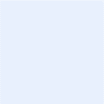 